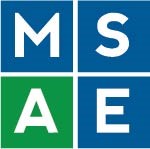 Forging Ahead at Full Throttle 2022 MSAE Conference	Executive Registration FormSunday, November 6- Tuesday, November 8, 2022Ross Bridge ResortName: _______________________________________________________________________________Organization: _________________________________________________________________________Phone: ________________________ Email: _________________________________________________Address: _____________________________________________________________________________City: ______________________________________ State: _____________________________________Executive Member Registration Fees:_______ $200 Executive Member- First Staff Registered_______ $125 Additional Staff Member- Same Organization_______ Free First-Time Conference Attendee- MSAE Executive Members_______ $200 Spouse or Guest_______ $325 Non-Member- Association Executive  $________ TOTAL DUEAdditional Staff/ GuestName ________________________________________ Email: _________________________________Name ________________________________________ Email: _________________________________Name ________________________________________	Email: _________________________________Return registration form via mail or email by November 1, 2022, to receive early bird registration rate.All registrations received after October 28 will incur a $50 late fee. No cancellation refunds after November 1, 2022. Mail checks to PO Box 12467, Jackson, MS 39236 or pay with a credit card at www.msae-net.orgContact Amy Wilson with any issues or questions: 601-707-7882 or awilson@msae-net.org